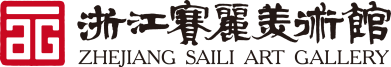 赛丽美术馆申办展览/活动登记表展览/活动名称申请单位主申请人（联系人）/联系方式呈送时间馆内接收人/呈送人呈送部门领导拟用场地第一选择第一选择第一选择第一选择第一选择拟用场地第二选择第二选择第二选择第二选择第二选择拟办时间（展期）第一选择第一选择第一选择第一选择第一选择拟办时间（展期）第二选择第二选择第二选择第二选择第二选择展览/活动概述申请方已提供资料备注评审结果同意举办时间展厅费用备注评审结果同意举办评审结果不同意举办原因：不同意举办原因：不同意举办原因：不同意举办原因：不同意举办原因：执行馆长确认馆长确认确认时间